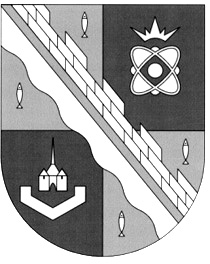 администрация МУНИЦИПАЛЬНОГО ОБРАЗОВАНИЯ                                        СОСНОВОБОРСКИЙ ГОРОДСКОЙ ОКРУГ  ЛЕНИНГРАДСКОЙ ОБЛАСТИпостановлениеот 28/10/2020 № 2149О ведении похозяйственных книг на территории муниципального образования Сосновоборский  городской округ Ленинградской области	В соответствии с Федеральным законом от 07.07.2003 № 112-ФЗ «О личном подсобном хозяйстве» и Приказом Минсельхоза России от 11.10.2010 № 345                          «Об утверждении формы и порядка ведения похозяйственных книг органами местного самоуправления поселений и органами местного самоуправления городских округов» с внесенными изменениями и дополнениями, администрация Сосновоборского городского округа п о с т а н о в л я е т:1. Организовать на территории муниципального образования Сосновоборский  городской округ Ленинградской области закладку похозяйственных книг                               на 2021- 2025 годы на бумажных носителях в количестве 4 (четыре) штуки с номера 1 по номер 4, каждая книга на 92 листах.2. Закрепить полномочия по закладке, последующему внесению изменений в книгу, ведению регулярного опроса, выдаче выписок и составлению обобщенных сведений за отделом экономического развития администрации (Севостьянов Е.В.).3. Назначить ответственным за ведение и сохранность похозяйственных книг начальника отдела экономического развития администрации Севостьянова Е.В. 4. Общему отделу администрации (Смолкина М.С.) обнародовать настоящее постановление на электронном сайте городской газеты «Маяк».5. 	Отделу по связям с общественностью (пресс-центр) комитета по общественной безопасности и информации (Никитина В.Г.) разместить настоящее постановление на официальном сайте Сосновоборского городского округа.6. 	Настоящее постановление вступает в силу со дня официального обнародования.7. Контроль исполнения настоящего постановления возложить на первого заместителя главы администрации Лютикова С.Г.Глава Сосновоборского городского округа                                         	    М.В. Воронков